DIALOGUE ET DISCUSSION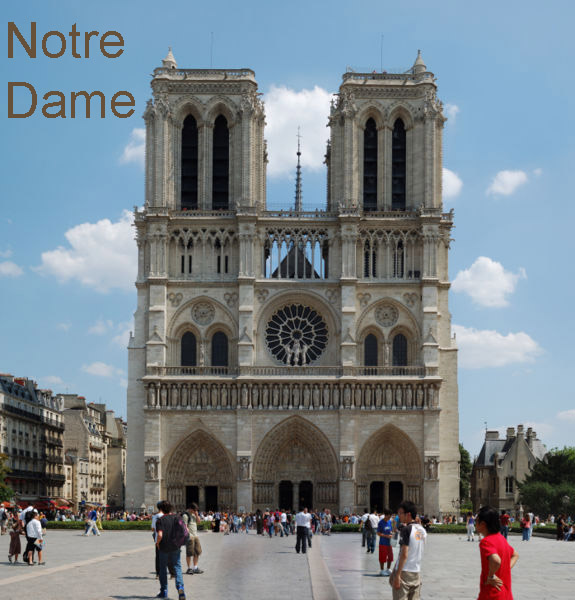 hejhej, hur mår du ?jag mår bra och du ?tack, jag mår bravad heter du?jag heter.................................och du?jag heter...........................var bor du?jag bor i..........................................och jag bor i..........................................hur gammal är du?jag är..................................år gammal och du?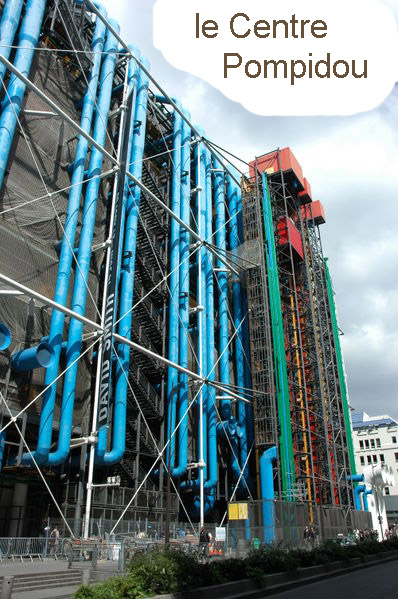 jag är.................................år gammalvad är det för dag?det är..............................vad är det för väder?det är vackert vädernej, det är dåligt väderdet är varmtdet är kalltdet är blåsigtvilken färg är det?det är gröntdet är gultdet är brunt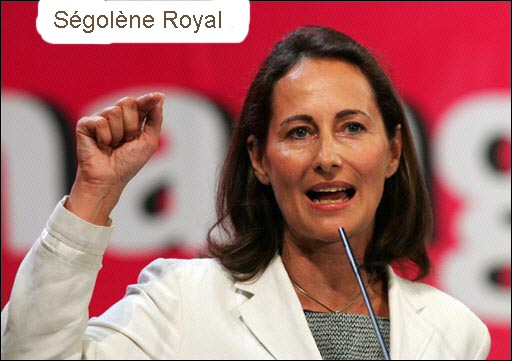 det är blåttdet är vittdet är svartdet är gråttdet är rött1, 2, 3, 4, 5, 6, 7, 8, 8, 10vad är det?det är en penna11, 12, 13, 14, 15, 16, 17, 18, 19, 20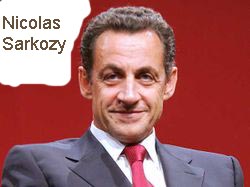 vad önskas?jag skulle vilja ha.................10, 20, 30, 40, 5060, 70, 80, 90, 100, 1000hej då